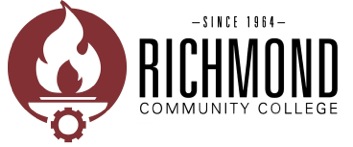      Serving Richmond and Scotland CountiesADULT HIGH SCHOOL REQUEST FOR TRANSCRIPTPlease complete a separate request form for each transcript copy that you want.NO TRANSCRIPT WILL BE ISSUED UNTIL ALL FINANCIAL OBLIGATIONS TO THE COLLEGE HAVE BEEN SATISFIED. COLLEGE & CAREER READINESS (BASIC SKILLS) OFFICE REQUIRES A 24-HOUR NOTICE OF A TRANSCRIPT REQUEST.FOR OFFICIAL USE ONLY: Transcript issued (date)  _________________  By: ________________Student Information (Please Print Legibly)Student Information (Please Print Legibly)Student Information (Please Print Legibly)Full Name (First, Middle, Last):Name Used During Testing (Maiden Name, etc.):Name Used During Testing (Maiden Name, etc.):Current Mailing Address, City, State and Zip Code:Current Mailing Address, City, State and Zip Code:Current Mailing Address, City, State and Zip Code:Phone Number:Date of Birth:Last 4 digits of SS #:Personal Fax #:Date Completed High School Diploma Program:Date Completed High School Diploma Program:Personal Email Address:Personal Email Address:Personal Email Address:Type of Transcript Needed (Please Check All That Apply)1. Official Transcript (signed with college seal)  __________2. Student Copy (unofficial transcript)  __________How To Send Transcript (Please Check All That Apply):1. Pick Up In Person  __________       2. Email  __________       3. Mail  __________       4. Fax  __________Email, Mail, Fax Transcript To:1. College Email Address:  _____________________________________________________________            Fax #:  ___________________________2. College Name:  ____________________________________________________________________________________________________________    College Mailing Address:  ___________________________________________________________________________________________________     (City, State, Zip)              ____________________________________________________________________________________________________Signature Authorizes Release Of Official, Unofficial Adult High School Transcript and DiplomaSignature:  ________________________________________________________________________      Date Signed:  ____________________